 大崎市運転免許自主返納支援事業 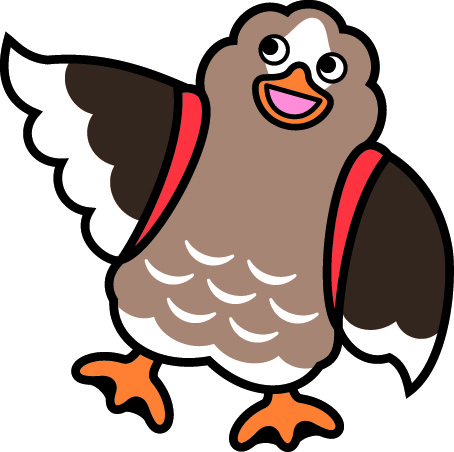 大崎市では，高齢運転者による交通事故の防止を目的として，運転免許自主返納者に対する支援事業を平成３１年４月１日から実施します。【参考】大崎市市民バス等割引乗車証※名刺（縦55㎜×横91㎜）と同程度のサイズになります。※本支援事業による大崎市市民バス等割引乗車証の交付は１回限りになります（有効期限内の再交付は除く）。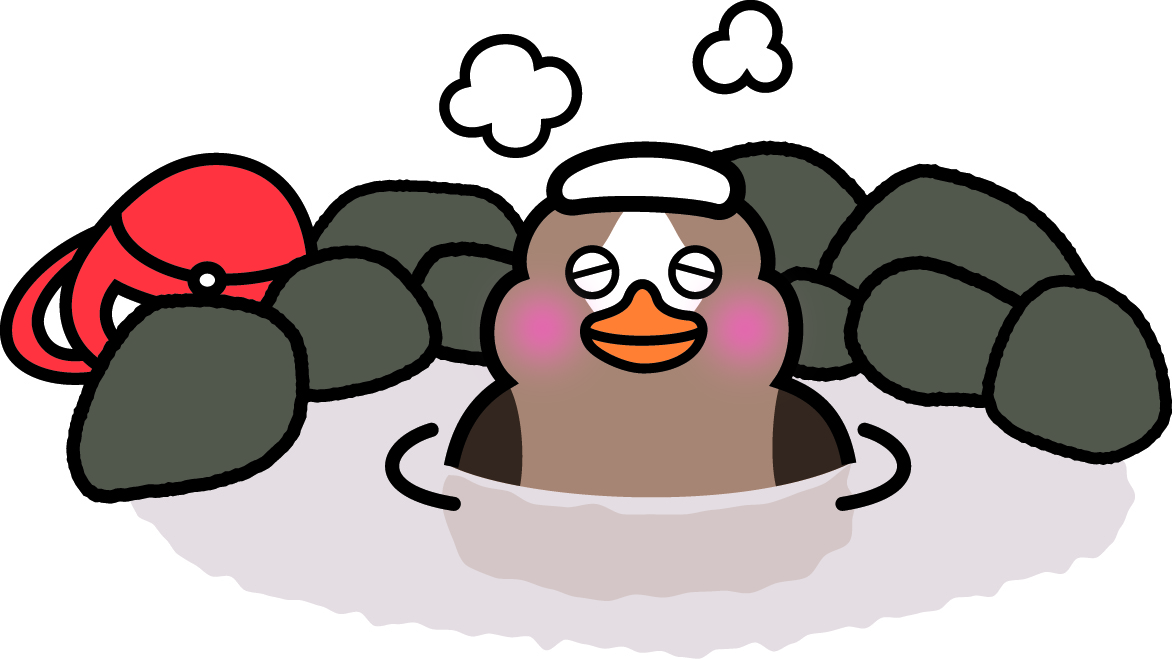 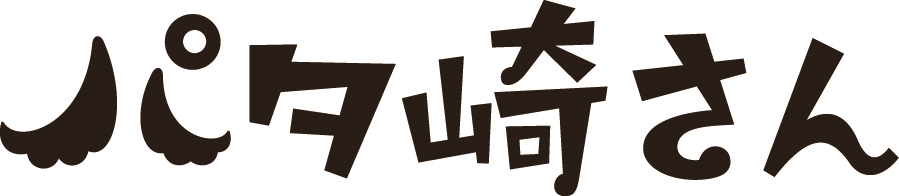 表表表裏大崎市市民バス等割引乗車証大崎市市民バス等割引乗車証大崎市市民バス等割引乗車証（留意事項）１　・・・・・・・・・・・・・・・・・・・・・２　・・・・・・・・・・・・・・・・・・・・・３　・・・・・・・・・・・・・・・・・・・・・大崎市市民協働推進部まちづくり推進課電話　０２２９（２３）５０６９有効期限：２０●●年●月末日まで（留意事項）１　・・・・・・・・・・・・・・・・・・・・・２　・・・・・・・・・・・・・・・・・・・・・３　・・・・・・・・・・・・・・・・・・・・・大崎市市民協働推進部まちづくり推進課電話　０２２９（２３）５０６９交付番号氏　　名住　　所生年月日　　　　　平成　　年　　月　　日大崎市長　印交付番号氏　　名住　　所生年月日　　　　　平成　　年　　月　　日大崎市長　印交付番号氏　　名住　　所生年月日　　　　　平成　　年　　月　　日大崎市長　印（留意事項）１　・・・・・・・・・・・・・・・・・・・・・２　・・・・・・・・・・・・・・・・・・・・・３　・・・・・・・・・・・・・・・・・・・・・大崎市市民協働推進部まちづくり推進課電話　０２２９（２３）５０６９